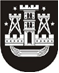 KLAIPĖDOS MIESTO SAVIVALDYBĖS TARYBASPRENDIMASDĖL ATSTOVŲ Į LIETUVOS SAVIVALDYBIŲ ASOCIACIJOS SUVAŽIAVIMĄ IŠRINKIMO2019 m. gegužės 3 d. Nr. T2-122KlaipėdaVadovaudamasi Lietuvos Respublikos vietos savivaldos įstatymo 16 straipsnio 4 dalimi, Lietuvos Respublikos įstatymo „Dėl Lietuvos savivaldybių asociacijos pagrindinių nuostatų“ 5 straipsniu ir Lietuvos savivaldybių asociacijos įstatų 4.4 punktu, Klaipėdos miesto savivaldybės taryba nusprendžia:1. Išrinkti atstovus į Lietuvos savivaldybių asociacijos suvažiavimą:1.1. Vytautą Grubliauską, Klaipėdos miesto savivaldybės merą;1.2. Arūną Barbšį, Klaipėdos miesto savivaldybės mero pavaduotoją;1.3. Saulių Budiną, Klaipėdos miesto savivaldybės tarybos narį; Rimantą Taraškevičių, Klaipėdos miesto savivaldybės tarybos narį; Arvydą Vaitkų, Klaipėdos miesto savivaldybės tarybos narį. 2. Skelbti šį sprendimą Klaipėdos miesto savivaldybės interneto svetainėje.Savivaldybės merasVytautas Grubliauskas